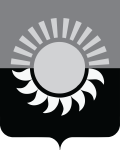 РОССИЙСКАЯ ФЕДЕРАЦИЯКемеровская область - КузбассМуниципальное образование – Осинниковский городской округАдминистрация Осинниковского городского округа	ПОСТАНОВЛЕНИЕ 	От 06.10.2021 г.									                                       № 906-нпОб утверждении Перечня муниципальных услуг оказываемых на территории Осинниковского городского округа, о признании утратившим силу постановления администрации Осинниковского городского округа В соответствии с Федеральным законом от 27.07.2010 № 210-ФЗ «Об организации предоставления государственных и муниципальных услуг», Федеральным законом от 06.10.2003 № 131-ФЗ «Об общих принципах организации местного самоуправления в РФ», протоколом заседания региональной комиссии по повышению качества и доступности предоставления государственных и муниципальных услуг в Кемеровской области – Кузбассе, включая организацию предоставления государственных и муниципальных услуг по принципу «одного окна», в том числе в государственном автономном учреждении «Уполномоченный многофункциональный центр предоставления государственных и муниципальных услуг на территории Кузбасса» от 18.09.2020 № 2:1. Утвердить Перечень муниципальных услуг, оказываемых органами местного самоуправления Осинниковского городского округа, согласно приложению к настоящему постановлению.2. Признать утратившим силу постановление администрации Осинниковского городского округа от 09.02.2021 № 88-нп «Об утверждении Перечня муниципальных услуг, оказываемых органами местного самоуправления Осинниковского городского округа, о признании утратившим силу постановления администрации осинниковского городского округа ».3. Опубликовать настоящее постановление в газете «Время и жизнь» и на официальном сайте Осинниковского городского округа в сети Интернет.4. Настоящее постановление вступает в силу со дня официального опубликования.5. Контроль за исполнением настоящего постановления возложить на заместителя Главы городского округа по экономике и коммерции Ю.А. Самарскую.Глава Осинниковскогогородского округа 									        И.В. РомановМ.Ю Кашицина 4-13-33Приложение                                                                                                                                                                                     к   постановлению  администрации                                                                                                                                  Осинниковского городского округа                                                                                                                                                                         от ______________ № _________Перечень муниципальных услуг оказываемых на территории  Осинниковского городского округаЗаместитель Главы городского округа - руководитель аппарата администрации                                                                                                                                                Л.А. Скрябина№п/п№ услуги в Типовом перечнеНаименованиеуслугиСтруктурное подразделение/ учреждение, предоставляющее муниципальную услугуРезультатоказания услугиПотребительмуниципальной услугиНормативно-правовые актыУслуги в сфере социальной защитыУслуги в сфере социальной защитыУслуги в сфере социальной защитыУслуги в сфере социальной защитыУслуги в сфере социальной защиты51Предоставление выплат гражданам, удостоенным звания «Почетный гражданин муниципального образования» или аналогичных званийУправление социальной защиты населения  администрации Осинниковского городского округаПредоставление ежемесячной денежной выплатыГраждане, имеющие почетное звание «Почетный гражданин г. Осинники»Решение Осинниковского городского Совета народных депутатов от 19.02.2013г. № 333-МНА «Об утверждении положения о наградах Осинниковского городского Совета народных депутатов»,Постановление  администрации  Осинниковского городского округа от 04.06.2018 № 320-нп «Об утверждении административного регламента предоставления муниципальной услуги «Назначение ежемесячной денежной выплаты лицам, удостоенным звания «Почетный гражданин Осинниковского городского округа»69Назначение и выплата пенсии за выслугу лет лицам, замещавшим муниципальные должности и должности муниципальной службы муниципального образованияУправление социальной защиты населения  администрации Осинниковского городского округаНазначение и выплата муниципальной пенсииЛица, замещавшие муниципальные должности и должности муниципальной службы муниципального образования – Осинниковский городской округРешение Совета народных депутатов Осинниковского городского округа от 31.01.2017 № 294 -МНА «О порядке назначения пенсии за выслугу лет лицам, замещавшим муниципальные должности и должности муниципальной службы муниципального образования - Осинниковский городской округ, ее перерасчета и выплаты»,Постановление  администрации  Осинниковского городского округа от 21.06.2018 № 340-нп «Об утверждении административного регламента предоставления муниципальной услуги «Назначение  пенсии за выслугу лет лицам, замещавшим муниципальные должности и должности муниципальной службы муниципального образования – Осинниковский городской округ, ее перерасчета и выплаты»Предоставление мер социальной поддержки ветеранам боевых действий в Афганистане, постоянно проживающим в Осинниковском городском округеУправление социальной защиты населения  администрации Осинниковского городского округаПредоставление ежеквартальной денежной выплатыВетераны боевых действий (военнослужащие, направлявшиеся в Афганистан в период ведения там боевых действий), постоянно проживающие на территории Осинниковского городского округаРешение Совета народных депутатов Осинниковского городского округа от 24.05.2016 № 224-МНА «О мерах социальной поддержки отдельных категорий граждан Осинниковского городского округа»,Постановление  администрации  Осинниковского городского округа от 27.12.2018 № 771-п «Об утверждении порядка предоставления мер социальной поддержки ветеранам боевых действий в Афганистане, постоянно проживающим в Осинниковском городском округе»Предоставление мер социальной поддержки ветеранам боевых действий, родителям погибших (умерших) военнослужащих, постоянно проживающих в Осинниковском городском округеУправление социальной защиты населения  администрации Осинниковского городского округаПредоставление ежеквартальной денежной выплаты1. Родители погибшего (умершего) участника боевых действий, постоянно проживающие на территории Осинниковского городского округа; 2. Военнослужащие, ставшие инвалидами вследствие ранения, контузии, увечья или заболевания при исполнении обязанностей военной службы на фронте, постоянно проживающие на территории Осинниковского городского округа Решение Совета народных депутатов Осинниковского городского округа от 24.05.2016 № 224-МНА «О мерах социальной поддержки отдельных категорий граждан Осинниковского городского округа»,Постановление  администрации  Осинниковского городского округа от 27.12.2018 № 767-п «Об утверждении порядка предоставления мер социальной поддержки ветеранам боевых действий, родителям погибших (умерших) военнослужащих, постоянно проживающих в Осинниковском городском округе»57Оказание экстренной адресной материальной помощи гражданам, проживающим на территории муниципального образования, оказавшимся в трудной жизненной ситуацииУправление социальной защиты населения  администрации Осинниковского городского округаПредоставление денежной выплатыМалоимущая семья, малоимущий одиноко проживающий гражданин, граждане, попавшие в   трудную жизненную ситуациюРешение Совета народных депутатов Осинниковского городского округа  от 25.06.2020 № 125-МНА «Об утверждении Порядка оказания адресной материальной помощи»Предоставление отдельным категориям граждан компенсации расходов по оплате жилого помещенияУправление социальной защиты населения  администрации Осинниковского городского округаПредоставление ежемесячной денежной выплатыЛица, работающие и пенсионеры, работавшие до выхода на пенсию на территории Осинниковского городского округа, и имеющие:- ученую степень кандидата наук, - ученое звание доцента, - ученую степень доктора наук, - ученое звание профессора и совместно проживающие члены семьиРешение Совета народных депутатов Осинниковского городского округа от 26.01.2016 № 200-МНА «О предоставлении  отдельным категориям граждан компенсации расходов по оплате жилого помещения»,Постановление администрации Осинниковского городского округа от 28.07.2017 № 556-нп «Об утверждении Порядка предоставления отдельным категориям граждан компенсации расходов по оплате жилого помещения и коммунальных услуг»Назначение опеки (попечительства) над совершеннолетними недееспособными (ограничено дееспособными) гражданамиУправление социальной защиты населения  администрации Осинниковского городского округаНазначение опекиСовершеннолетние недееспособные (ограниченно дееспособные) гражданеПостановление администрации Осинниковского городского округа от 20.12.2016 № 1047-п «О наделении Управления социальной защиты населения администрации Осинниковского городского округа полномочием по организации и осуществлению деятельности органов опеки и попечительства»,Постановление администрации Осинниковского городского округа от 19.04.2017 № 244-нп «Об утверждении Положения о порядке деятельности Управления социальной защиты населения администрации Осинниковского городского округа в сфере опеки и попечительства» Услуги в сфере образованияУслуги в сфере образованияУслуги в сфере образованияУслуги в сфере образованияУслуги в сфере образования58Организация отдыха, оздоровления и занятости детейОбщеобразовательные учреждения,Управление образования администрации Осинниковского городского округаОтдых, оздоровление и занятость детейФизические лицаЗакон Кемеровской области – Кузбасса от 26.12.2009 № 136-ОЗ «Об организации и обеспечении отдыха и оздоровления детей»,Постановление Коллегии Администрации Кемеровской области – Кузбасса от 29.03.2019 № 209 «О порядке реализации мероприятий по организации и обеспечению отдыха и оздоровления детей»10Прием на обучение по образовательным программам начального общего, основного общего, среднего общего образования Общеобразовательные учрежденияЗачисление в образовательное учреждениеФизические лицаПриказ Минпросвещения России от 02.09.2020 № 458 «Об утверждении Порядка приема на обучение по образовательным программам начального общего, основного общего и среднего общего образования»Прием на обучение по образовательным программам дошкольного образованияДошкольные образовательные учрежденияПостановка на учет и зачисление детей в детский садФизические лицаПриказ Минпросвещения России от 15.05.2020 № 236 "Об утверждении Порядка приема на обучение по образовательным программам дошкольного образования"Предоставление информации о порядке проведения государственной (итоговой) аттестации обучающихся, освоивших основные и дополнительные общеобразовательные (за исключением дошкольных) и профессиональные образовательные программыОбщеобразовательные учрежденияПредоставление информации о порядке проведения государственной (итоговой) аттестации обучающихсяФизические лицаФедеральный закон от 29.12.2012 № 273-ФЗ«Об образовании в Российской Федерации»Предоставление информации о реализуемых образовательных программах с указанием учебных предметов, курсов, дисциплин (модулей), практики, предусмотренных соответствующей образовательной программойОбразовательные учреждения Предоставление информации об образовательных программах и учебных планах, рабочих программах учебных курсов, предметах, дисциплинах (модулях), годовых календарных учебных графикахФизические лицаФедеральный закон от 29.12.2012 № 273-ФЗ«Об образовании в Российской Федерации»Предоставление информации о текущей успеваемости и промежуточной аттестации учащихся в муниципальных образовательных организацияхОбщеобразовательные учрежденияПредоставление информации о текущей успеваемости учащегося в муниципальном образовательном учреждении, ведение дневника и журнала успеваемостиФизические лицаФедеральный закон от 29.12.2012 № 273-ФЗ«Об образовании в Российской Федерации»Предоставление информации о результатах сданных экзаменов, результатах тестирования и иных вступительных испытаний, а также о зачислении в муниципальное образовательное учреждениеОбразовательные учрежденияПредоставление информацииФизические лицаФедеральный закон от 29.12.2012 № 273-ФЗ«Об образовании в Российской Федерации»Прием на обучение по дополнительным общеобразовательным программамУчреждения дополнительного образованияПрием на обучение по образовательным программам дополнительного образованияФизические лицаФедеральный закон от 29.12.2012 № 273-ФЗ «Об образовании в Российской Федерации»Услуги в сфере культурыУслуги в сфере культурыУслуги в сфере культурыУслуги в сфере культурыУслуги в сфере культурыПредоставление доступа к справочно-поисковому аппарату и базам данных муниципальных библиотекМБУК «ЦБС»Получение доступа к справочно-поисковому аппарату и базамданныхФизические лицаФедеральный закон Российской Федерации от 29.12.1994 №78-ФЗ «О библиотечном деле»Предоставление доступа к изданиям, переведенным в электронный вид, хранящимся в муниципальных библиотеках, в том числе к фонду редкихкниг, с учетом соблюдения требований законодательства Российской Федерации об авторских и смежных правахМБУК «ЦБС»Получение документа во временное пользованиеФизические лицаФедеральный закон Российской Федерации от 29.12.1994 №78-ФЗ «О библиотечном деле»Предоставление информации о времени и месте проведения театральных представлений, филармонических и эстрадных концертов и гастрольных мероприятий театров и филармоний, киносеансов, анонсы данных мероприятийМБУДО «ХШ №18», МБУДО «ДМШ №20 им. М.А. Матренина», МБУДО «ШИ №33», МБУДО «МШ №55 имени Ю.И. Некрасова», МБУДО  «ДШИ №57», МБУК ДК «Октябрь», МБУК ДК «Высокий», МАУК ДК «Шахтер», МБУК «ОГКМ»Информирование о времени и месте проведения театральных представлений, филармонических и эстрадных концертах и гастрольных мероприятий театров и филармоний, киносеансов, анонсы данных мероприятийФизические лицаЗакон РФ от 09.10.1992 № 3612-1 «Основы законодательства Российской Федерации о культуре»Предоставление информации о проведении ярмарок, выставок народного творчества, ремесел на территории муниципального образованияМБУК «ОГКМ»Информирование о проведении ярмарок, выставок народного творчества, ремеселФизические лицаЗакон РФ от 09.10.1992 № 3612-1 «Основы законодательства Российской Федерации о культуре»Запись на обзорные, тематические и интерактивные экскурсииМБУК «ОГКМ»Запись на экскурсииФизические лицаЗакон РФ от 09.10.1992 № 3612-1 «Основы законодательства Российской Федерации о культуре»Услуги в сфере физической культуры и спортаУслуги в сфере физической культуры и спортаУслуги в сфере физической культуры и спортаУслуги в сфере физической культуры и спортаУслуги в сфере физической культуры и спорта70Присвоение спортивных разрядов «второй спортивный разряд», «третий спортивный разряд»Управление физической культуры, сорта, туризма и молодежной политикиПрисвоенный спортивный разрядФизические лицаФедеральный закон от 04.12.2007 № 329-ФЗ «О физической культуре и спорте в Российской Федерации»71Присвоение квалификационных категорий спортивных судей «спортивный судья второй категории», «спортивный судья третьей категории»Управление физической культуры, сорта, туризма и молодежной политикиПрисвоенная квалификационная категорияФизические лицаФедеральный закон от 04.12.2007 № 329-ФЗ «О физической культуре и спорте в Российской Федерации»Услуги в сфере земельно-имущественных отношенийУслуги в сфере земельно-имущественных отношенийУслуги в сфере земельно-имущественных отношенийУслуги в сфере земельно-имущественных отношенийУслуги в сфере земельно-имущественных отношений34Предварительное согласование предоставления земельного участкаМКУ «Комитет по управлению муниципальным имуществом Осинниковского городского округа»Предоставление земельного участка; отказ в предоставлении земельного участкаФизические лица, Юридические лица, индивидуальные предпринимателиЗемельный кодекс Российской Федерации35Утверждение схемы расположения земельного участка или земельных участков на кадастровом плане территорииМКУ «Комитет по управлению муниципальным имуществом Осинниковского городского округа»Утверждение схемы расположения земельного участка или земельных участков на кадастровом плане территории;Отказ в утверждении схемы расположения земельного участка или земельных участков на кадастровом плане территорииФизические лица,юридические лица, индивидуальные предпринимателиПостановление администрации Осинниковского городского округа от 17.07.2015 № 590-нп «Об утверждении административного регламента предоставления земельных участков на территории муниципального образования – Осинниковский городской округ, государственная собственность на которые не разграничена, физическим лицам»; Постановление администрации Осинниковского городского округа от 17.07.2015 № 589-нп «Об утверждении административного регламента предоставления земельных участков на территории муниципального образования – Осинниковский городской округ, государственная собственность на которые не разграничена, юридическим лицам и индивидуальным предпринимателям»36Предоставление в собственность, аренду, постоянное (бессрочное) пользование, безвозмездное пользование земельного участка без проведения торговМКУ «Комитет по управлению муниципальным имуществом Осинниковского городского округа»Предоставление земельного участка; отказ в предоставлении земельного участкаЮридические лица, индивидуальные предприниматели, физические лицаЗемельный кодекс Российской Федерации37Предоставление земельного участка в аренду на торгахМКУ «Комитет по управлению муниципальным имуществом Осинниковского городского округа»Предоставление земельного участка; отказ в предоставлении земельного участкаФизические лица, Юридические лица, индивидуальные предпринимателиЗемельный кодекс Российской Федерации38Предоставление земельных участков отдельным категориям граждан или юридическим лицам в собственность бесплатноМКУ «Комитет по управлению муниципальным имуществом Осинниковского городского округа»Предоставление земельного участка;Отказ в предоставлении земельного участкаФизические лицаЗемельный кодекс Российской Федерации, Закон Кемеровской области от 29.12.2015 № 135-ОЗ «О регулировании отдельных вопросов в сфере земельных отношений»39Предоставление земельных участков гражданам для индивидуального жилищного строительства, ведения личного подсобного хозяйства в границах населенного пункта, садоводства, гражданам и крестьянским (фермерским) хозяйствам для осуществления крестьянским (фермерским) хозяйством его деятельностиМКУ «Комитет по управлению муниципальным имуществом Осинниковского городского округа»Предоставление земельного участка; отказ в предоставлении земельного участкаФизические лицаЗемельный кодекс Российской Федерации, Закон Кемеровской области от 29.12.2015 № 135-ОЗ «О регулировании отдельных вопросов в сфере земельных отношений»40Выдача разрешения на использование земель или земельного участкаМКУ «Комитет по управлению муниципальным имуществом Осинниковского городского округа»Разрешение на использование земель и земельного участка, без предоставления земельных участков и установления сервитута, публичного сервитутаФизические лицаЗемельный кодекс Российской Федерации, Закон Кемеровской области от 29.12.2015 № 135-ОЗ «О регулировании отдельных вопросов в сфере земельных отношений»74Выдача разрешения на размещение объекта на землях или земельных участках, находящихся в муниципальной собственности, государственная собственность на которые не разграничена, без предоставления земельных участков и установления сервитута, публичного сервитутаМКУ «Комитет по управлению муниципальным имуществом Осинниковского городского округа»Выдача разрешения на размещение объектов;               отказ в выдаче разрешения на размещение объектовФизические лица,юридические лица, индивидуальные предпринимателиЗемельный кодекс Российской Федерации;Постановление Коллегии администрации Кемеровской области от 01.07.2015 № 213 «Об утверждении положения о порядке и условиях размещения видов объектов, перечень которых утвержден постановлением Правительства Российской Федерации от 03.12.2014 №1300 «Об утверждении перечня видов объектов, размещение которых может осуществляться на землях или земельных участках, находящихся в государственной или муниципальной собственности, без предоставления земельных участков и установления сервитутов публичного сервитута»41Отнесение земель или земельных участков в составе таких земель к определенной категории земель или перевод земель и земельных участков в составе таких земель из одной категории другую категориюМКУ «Комитет по управлению муниципальным имуществом Осинниковского городского округа»Отнесение земель или земельных участков в составе таких земель к определенной категории земель;перевод земель и земельных участков в составе таких земель из одной категорию другую категорию.Физические лица,юридические лица, индивидуальные предпринимателиЗемельный кодекс Российской Федерации42Прекращение права постоянного (бессрочного) пользования и пожизненного наследуемого владения земельным участком при отказе землепользователя, землевладельца от принадлежащего им права на земельный участокМКУ «Комитет по управлению муниципальным имуществом Осинниковского городского округа»Прекращение права постоянного (бессрочного) пользования и пожизненного наследуемого владения земельным участкомФизические лица,юридические лица, индивидуальные предпринимателиЗемельный кодекс Российской Федерации43Заключение договора на установку и эксплуатацию рекламной конструкции на земельном участке, здании или ином недвижимом имуществеМКУ «Комитет по управлению муниципальным имуществом Осинниковского городского округа»Заключение договоров на установку и эксплуатацию рекламной конструкции с использованием муниципального имущества; отказ в заключении договоров на установку и эксплуатацию рекламной конструкции с использованием муниципального имуществаФизические лица,юридические лица, индивидуальные предпринимателиФедеральный закон от 13.03.2006 № 38-ФЗ «О рекламе»

44Установление сервитута в отношении земельного участкаМКУ «Комитет по управлению муниципальным имуществом Осинниковского городского округа»Соглашение об установлении сервитута, отказ в установлении сервитутаФизические лица,юридические лица, индивидуальные предпринимателиЗемельный кодекс Российской Федерации45Установление публичного сервитутаМКУ «Комитет по управлению муниципальным имуществом Осинниковского городского округа»Соглашение об установлении сервитута, отказ в установлении сервитутаФизические лица,юридические лица, индивидуальные предпринимателиЗемельный кодекс Российской Федерации46Перераспределение земель и (или) земельных участков, находящихся в муниципальной собственности, государственная собственность на которые не разграничена, и земельных участков, находящихся в частной собственности МКУ «Комитет по управлению муниципальным имуществом Осинниковского городского округа»Перераспределение земель и (или) земельных участков; отказ в Перераспределение земель и (или) земельных участковФизические лица,юридические лица, индивидуальные предпринимателиЗемельный кодекс Российской Федерации49Предоставление информации об объектах учета из реестра муниципального имуществаМКУ «Комитет по управлению муниципальным имуществом Осинниковского городского округа»Предоставление информации о муниципальном имуществе; отказ в предоставлении информации о муниципальном имуществеФизические лица,юридические лица, индивидуальные предпринимателиФедеральный закон от 06.10.2003 №131-ФЗ «Об общих принципах организации местного самоуправления в Российской федерации», Федеральный закон от 27.07.2020 №210-ФЗ «Об организации предоставления государственных и муниципальных услуг», Гражданский кодекс РФ, Приказа Министерства экономического развития Российской Федерации от 30.08.2011 №424 «Об утверждении Порядка ведения органами местного самоуправления реестров муниципального имущества»50Предоставление муниципального имущества в аренду, безвозмездное пользование без проведения торговМКУ «Комитет по управлению муниципальным имуществом Осинниковского городского округа»Предоставление в аренду, концессию, безвозмездное пользование и в доверительное управление муниципального имущества; отказ в предоставлении в аренду,  безвозмездное пользование и в доверительное управление муниципального имуществаФизические лица,юридические лица, индивидуальные предпринимателиФедеральный закон от 27.07.2020 №210-ФЗ «Об организации предоставления государственных и муниципальных услуг», Федеральный закон от 06.10.2003 №131-ФЗ «Об общих принципах организации местного самоуправления в Российской федерации», Федеральный закон от 26.07.2006 №135-ФЗ «О защите конкуренции»77Предоставление муниципального имущества в аренду, безвозмездное пользование по результатам конкурса или аукционаМКУ «Комитет по управлению муниципальным имуществом Осинниковского городского округа»Предоставление муниципального имущества в аренду, безвозмездное пользование по результатам конкурса и аукционаФизические лица,юридические лица, индивидуальные предпринимателиФедеральный закон от 27.07.2020 №210-ФЗ «Об организации предоставления государственных и муниципальных услуг», Федеральный закон от 06.10.2003 №131-ФЗ «Об общих принципах организации местного самоуправления в Российской федерации», Федеральный закон от 26.07.2006 №135-ФЗ «О защите конкуренции»75Проведение аукциона на право заключения договора на размещение нестационарного торгового объекта на землях или земельных участках без предоставления земельных участков и установления сервитута, публичного сервитутаМКУ «Комитет по управлению муниципальным имуществом Осинниковского городского округа»Проведение аукциона на право заключения договора на размещение нестационарного торгового объекта на землях или земельных участках без предоставления земельных участков и установления сервитута, публичного сервитутаФизические лица,юридические лица, индивидуальные предпринимателиЗемельный кодекс Российской Федерации,Федеральный закон от 28.12.2009 № 381-ФЗ «Об основах государственного регулирования торговой деятельности в Российской Федерации»76Заключение договора на размещение нестационарного торгового объекта на землях или земельных участках без предоставления земельных участков и установления сервитута, публичного сервитута, без проведения торговМКУ «Комитет по управлению муниципальным имуществом Осинниковского городского округа»Заключение договора на размещение нестационарного торгового объекта на землях или земельных участках без предоставления земельных участков и установления сервитута, публичного сервитута, без проведения торговФизические лица,юридические лица, индивидуальные предпринимателиЗемельный кодекс Российской Федерации,Федеральный закон от 28.12.2009 № 381-ФЗ «Об основах государственного регулирования торговой деятельности в Российской Федерации»Предоставление в аренду муниципального имущества на долгосрочной основе субъектам малого и среднего предпринимательства и организациям, образующим инфраструктуру поддержки субъектов малого и среднего предпринимательстваМКУ «Комитет по управлению муниципальным имуществом Осинниковского городского округа»Предоставление в аренду муниципального имущества на долгосрочной основе субъектам малого и среднего предпринимательства и организациям, образующим инфраструктуру поддержки субъектов малого и среднего предпринимательства; отказ в предоставлении в аренду муниципального имущества на долгосрочной основе субъектам малого и среднего предпринимательства и организациям, образующим инфраструктуру поддержки субъектов малого и среднего предпринимательстваСубъекты малого и среднего предпринимательства и организации, образующие инфраструктуру поддержки субъектов малого и среднего предпринимательстваПостановление администрации Осинниковского городского округа от 29.12.2016 № 1084-нп «Об утверждении административного регламента о порядке предоставления муниципальной услуги по предоставлению в аренду муниципального имущества на долгосрочной основе субъектам малого и среднего предпринимательства и организациям, образующим инфраструктуру поддержки субъектов малого и среднего предпринимательства»Согласования списания муниципального имуществамуниципального тобразованияОсинниковский городско й округ, дальнейшая эксплутация которого невозможнаМКУ «Комитет по управлению муниципальным имуществом Осинниковского городского округа»Согласование
 (либо отказ в согласовании)списания имуществаМуниципальные предприятия/учреждения осинниковского городского округа , иные юридические лица, являющиеся пользователями муниципального имущества муниципального образования Осинниковский городской округ в соответствии с договором безвозмездного пользованияПостановление администрации Осинниковского городского округа от 26.01.2017 №49-п «Об утверждении Положения об особенностях списания муниципального имущества муниципального образования – Осинниковский городской округ»Приватизация имущества, находящегося в муниципальной собственности муниципального образования – Осинниковский городской округМКУ «Комитет по управлению муниципальным имуществом Осинниковского городского округа»1. Приватизация имущества2. Отказ в приватизации имуществаФизические и юридические лицаПостановление администрации Осинниковского городского округа от 08.02.2017 № 84-нп «Об утверждении административных регламентов по предоставлению муниципальной  услуги «Приватизация имущества, находящегося в муниципальной собственности муниципального образования – Осинниковский городской округ», «Приватизация имущества, находящегося в муниципальной собственности муниципального образования – Осинниковский городской округ, арендуемого субъектами малого и среднего предпринимательства»73Предоставление недвижимого имущества, находящегося в муниципальной собственности, арендуемого субъектами малого и среднего предпринимательства при реализации ими преимущественного права на приобретение арендуемого имущества, в собственностьМКУ «Комитет по управлению муниципальным имуществом Осинниковского городского округа»1. Приватизация имущества2. Отказ в приватизации имуществаФизические и юридические лицаПостановление администрации Осинниковского городского округа от 08.02.2017 № 84-нп «Об утверждении административных регламентов по предоставлению муниципальной  услуги «Приватизация имущества, находящегося в муниципальной собственности муниципального образования – Осинниковский городской округ», «Приватизация имущества, находящегося в муниципальной собственности муниципального образования – Осинниковский городской округ, арендуемого субъектами малого и среднего предпринимательства»Предоставление земельных участков без проведения торгов без предварительного согласования предоставления земельных участковМКУ «Комитет по управлению муниципальным имуществом Осинниковского городского округа»Предоставление земельного участка; отказ в предоставлении земельного участкаФизические лица, Юридические лица, индивидуальные предпринимателиЗемельный кодекс Российской Федерации;Постановление администрации Осинниковского городского округа от 17.07.2015 № 590-нп «Об утверждении административного регламента предоставления земельных участков на территории муниципального образования – Осинниковский городской округ, государственная собственность на которые не разграничена, физическим лицам»;Постановление администрации Осинниковского городского округа от 17.07.2015 № 589-нп «Об утверждении административного регламента предоставления земельных участков на территории муниципального образования – Осинниковский городской округ, государственная собственность на которые не разграничена, юридическим лицам и индивидуальным предпринимателям»Предоставление гражданам земельных участков для ведения садоводства из земельных участков, ранее предоставленных некоммерческим объединениям либо иным организациям, членом которых является заявительМКУ «Комитет по управлению муниципальным имуществом Осинниковского городского округа»Предоставление земельного участка; отказ в предоставлении земельного участкаФизические лица, Юридические лица, индивидуальные предпринимателиЗемельный кодекс Российской Федерации;Постановление администрации Осинниковского городского округа от 17.07.2015 № 590-нп «Об утверждении административного регламента предоставления земельных участков на территории муниципального образования – Осинниковский городской округ, государственная собственность на которые не разграничена, физическим лицам»; Постановление администрации Осинниковского городского округа от 17.07.2015 № 589-нп «Об утверждении административного регламента предоставления земельных участков на территории муниципального образования – Осинниковский городской округ, государственная собственность на которые не разграничена, юридическим лицам и индивидуальным предпринимателям»Продажа земельных участков без проведения торговМКУ «Комитет по управлению муниципальным имуществом Осинниковского городского округа»Предоставление земельного участка;Отказ в предоставлении земельного участкаФизические лица,юридические лица, индивидуальные предпринимателиЗемельный кодекс Российской Федерации;Постановление администрации Осинниковского городского округа от 17.07.2015 № 590-нп «Об утверждении административного регламента предоставления земельных участков на территории муниципального образования – Осинниковский городской округ, государственная собственность на которые не разграничена, физическим лицам»; Постановление администрации Осинниковского городского округа от 17.07.2015 № 589-нп «Об утверждении административного регламента предоставления земельных участков на территории муниципального образования – Осинниковский городской округ, государственная собственность на которые не разграничена, юридическим лицам и индивидуальным предпринимателям», Закон Кемеровской области «О цене земельных участков» от 07.02.2013 № 10-ОЗПредоставление земельных участков, находящихся в собственности муниципального образования – Осинниковский городской округМКУ «Комитет по управлению муниципальным имуществом Осинниковского городского округа»1. Предоставление земельного участка2. отказ в предоставлении земельного участкаФизические лица,юридические лица, индивидуальные предпринимателиЗемельный кодекс Российской Федерации; Решение Совета народных депутатов от 21.02.2012 № 262-МНА «Об утверждении порядка предоставления земельных участков из земель, находящихся в муниципальной собственности Осинниковского городского округа, а также земель, государственная собственность на которые не разграничена»33Передача принадлежащего гражданам на праве собственности жилого помещения в муниципальную собственностьМКУ «Комитет по управлению муниципальным имуществом Осинниковского городского округа»Договор о передаче приватизированного жилого помещения в муниципальную собственностьФизические лицаЖилищный кодекс Российской Федерации; Закон Российской Федерации от 04.07.1991 № 1541-1 «О приватизации жилищного фонда в Российской Федерации»Услуги в сфере строительства, архитектуры и градостроительстваУслуги в сфере строительства, архитектуры и градостроительстваУслуги в сфере строительства, архитектуры и градостроительстваУслуги в сфере строительства, архитектуры и градостроительстваУслуги в сфере строительства, архитектуры и градостроительства1Выдача градостроительного плана земельного участкаМУП «Градостроительство и землеустройство»Предоставление градостроительного плана земельного участкаФизические лица,юридические лицаГрадостроительный кодекс Российской Федерации Земельный кодекс РФ Федерального Закона №210-ФЗ от 27.07.2010г. Постановление Администрации Осинниковского городского округа № 559-нп от 25.06.2021 г . «Об утверждении административного регламента предоставления муниципальной услуги «Выдача градостроительного плана земельного участка», о признании утратившим силу постановление администрации Осинниковского городского округа от 17.09.2012г. №1502/2-нп «Об утверждении административного регламента предоставления муниципальной услуги «Подготовка и выдача градостроительных планов земельных участков» и постановление № 957-нп от 09.11.2016г. «Об утверждении административного регламента предоставления муниципальной услуги «Предоставление градостроительного плана земельного участка»2Принятие решения о подготовке документации по планировке территорииОтдел архитектуры и градостроительства администрации Осинниковского городского округаДокументация по планировке территорииФизические лица,юридические лицаГрадостроительный кодекс Российской Федерации, Земельный кодекс Российской ФедерацииУтверждение документации по планировке территорииОтдел архитектуры и градостроительства администрации Осинниковского городского округаДокументация по планировке территорииФизические лица,юридические лицаГрадостроительный кодекс Российской Федерации, Земельный кодекс Российской Федерации3Согласование паспорта внешней отделки фасадов зданий, сооружений или их частейОтдел архитектуры и градостроительства администрации Осинниковского городского округаСогласование паспорта внешней отделки фасадаФизические лица,юридические лицаФедеральный закон от 06.10.2003 № 131-ФЗ «Об общих принципах организации местного самоуправления в Российской Федерации», Решение Совета народных депутатов Осинниковского городского округа от 11.10.2017 № 355-МНА «Об утверждении Правил благоустройства и эксплуатации объектов благоустройства на территории муниципального образования – Осинниковский городской округ»; Постановление администрации Осинниковского городского округа № 602-нп от 30.06.2021 «Об утверждении административного раегламента предоставления муниципальной услуги «Согласование паспорта внешней отделки фасадов зданий, сооружений или их частей»4Выдача разрешения на строительство Отдел архитектуры и градостроительства администрации Осинниковского городского округаВыдача разрешения на строительствоФизические лица,юридические лицаГрадостроительный кодекс Российской Федерации; Постановление администрации Осинниковского городского округа № 321-нп от 12.04.2021 «Об утверждении административного раегламента предоставления муниципальной услуги «Выдача разрешения на строительство »5Предоставление  разрешения на отклонение от предельныхпараметров разрешенногостроительства, реконструкцииобъекта капитальногостроительстваОтдел архитектуры и градостроительства администрации Осинниковского городского округаПредоставление разрешения на отклонение от предельных параметров разрешенного строительства, реконструкции объектов капитального строительстваФизические лица,юридические лицаГрадостроительный кодекс Российской Федерации; ; Постановление администрации Осинниковского городского округа № 471-нп от 07.06.2021 «Об утверждении административного раегламента предоставления муниципальной услуги «Предоставление  разрешения на отклонение от предельных параметров разрешенного строительства, реконструкции объекта капитальногостроительства»6Выдача разрешения на ввод объекта в эксплуатациюОтдел архитектуры и градостроительства администрации Осинниковского городского округаВыдача разрешения на ввод объекта капитального строительства в эксплуатациюФизические лица,юридические лицаГрадостроительный кодекс Российской Федерации; Постановление администрации Осинниковского городского округа № 602-нп от 30.06.2021 «Об утверждении административного раегламента предоставления муниципальной услуги «Выдача разрешения на ввод объекта в эксплуатацию»»7Направление уведомления о соответствии построенных или реконструированных объектов индивидуального жилищного строительства или садового дома требованиям законодательства о градостроительной деятельностиОтдел архитектуры и градостроительства администрации Осинниковского городского округаВыдача уведомления о соответствии (несоответствии) построенных или реконструированных объекта индивидуального жилищного строительства или садового дома требованиям законодательства о градостроительной деятельностиФизические лица,юридические лицаГрадостроительный кодекс Российской Федерации; Постановление администрации Осинниковского городского округа № 275-нп от 31.03.2021 «Об утверждении административного раегламента предоставления муниципальной услуги «Направление уведомления о соответствии построенных или реконструированных объектов индивидуального жилищного строительства или садового дома требованиям законодательства о градостроительной деятельности»8Направление уведомления о соответствии указанных в уведомлении о планируемом строительстве параметров объекта индивидуального жилищного строительства или садового дома установленным параметрам и допустимости размещения объекта индивидуального жилищного строительства или садового дома на земельном участке Отдел архитектуры и градостроительства администрации Осинниковского городского округаВыдача уведомления о соответствии (несоответствии) указанных в уведомлении о планируемых строительстве или реконструкции объекта индивидуального жилищного строительства или садового дома параметров объекта индивидуального жилищного строительства или садового дома установленным параметрам и допустимости размещения объекта индивидуального жилищного строительства или садового дома на земельном участкеФизические лица,юридические лицаГрадостроительный кодекс Российской Федерации; Постановление администрации Осинниковского городского округа № 320-нп от 12.04.2021 «Об утверждении административного раегламента предоставления муниципальной услуги «Направление уведомления о соответствии указанных в уведомлении о планируемом строительстве параметров объекта индивидуального жилищного строительства или садового дома установленным параметрам и допустимости размещения объекта индивидуального жилищного строительства или садового дома на земельном участке»9Выдача акта освидетельствования проведения основных работ по строительству (реконструкции) объекта индивидуального жилищного строительства, осуществляемого с привлечением средств материнского (семейного) капиталаМУП «Градостроительство и землеустройство»;Отдел архитектуры и градостроительства администрации Осинниковского городского округаАкт освидетельствования Физические лицаГрадостроительный кодекс Российской Федерации15Признание садового дома жилым и жилого дома садовым домомОтдел архитектуры и градостроительства администрации Осинниковского городского округаПостановление администрации Осинниковского городского округа о признании садового дома жилым и жилого дома садовым домомФизические лицаГрадостроительный кодекс Российской Федерации, Постановление администрации Осинниковского городского округа № 609-нп от 01.07.2021 «Об утверждении административного регламента предоставления муниципальной услуги «Признание садового дома жилым и жилого домасадовым домом»11Присвоение адреса объекту адресации, изменение и аннулирование такого адреса МУП «Градостроительство и землеустройство»Присвоение, изменение и аннулирование адресовФизические лица,юридические лицаПостановление Правительства Российской Федерации от 19.11.2014 N 1221 "Об утверждении Правил присвоения, изменения и аннулирования адресов" Постановление Администрации Осинниковского городского округа № 600-нп от 30.06.2021г. Об утверждении административного регламента предоставления муниципальной услуги «Присвоение адреса объекту адресации, изменение и аннулирование такого адреса», о признании утратившим силу постановление №121-нп от 21.02.2017г. «Об утверждении административного регламента предоставления муниципальной услуги "Присвоение, изменение и аннулирование адресов"12Направление уведомления о планируемом сносе объекта капитального строительства и уведомления о завершении сноса объекта капитального строительстваОтдел архитектуры и градостроительства администрации Осинниковского городского округаРазмещение уведомления в информационной системе обеспечения градостроительнойФизические лица,юридические лицаГрадостроительный кодекс Российской Федерации; Градостроительный кодекс Российской Федерации, Постановление администрации Осинниковского городского округа № 564-нп от 25.06.2021 «Об утверждении административного регламента предоставления муниципальной услуги «Направление уведомления о планируемом сносе объекта капитального строительства и уведомления о завершении сноса объекта капитального строительства»13Выдача разрешения на установку и эксплуатацию рекламной конструкции, аннулирование такого разрешенияОтдел архитектуры и градостроительства администрации Осинниковского городского округаВыдача разрешения на установку и эксплуатацию рекламной конструкции, аннулирование такого разрешенияФизические лица,юридические лицаФедеральный закон от 13.03.2006 № 38-ФЗ «О рекламе»; , Постановление администрации Осинниковского городского округа № 385-нп от 11.05.2021 «Об утверждении административного регламента предоставления муниципальной услуги «Выдача разрешения на установку и эксплуатацию рекламной конструкции, аннулирование такого разрешения»14Признание помещения жилым помещением, жилого помещения непригодным для проживания и многоквартирного дома аварийным и подлежащим сносу или реконструкцииОтдел строительства администрации Осинниковского городского округаРаспоряжение администрации Осинниковского городского округа о признании/не признании помещения жилым помещением, жилого помещения пригодным/непригодным для проживания и многоквартирного дома аварийным и подлежащим сносу или реконструкцииФизические лица,юридические лицаГрадостроительный кодекс Российской Федерации; , Постановление администрации Осинниковского городского округа № 749-нп от 23.08.2021 «Об утверждении административного регламента предоставления муниципальной услуги «Признание помещения жилым помещением, жилого помещения непригодным для проживания и многоквартирного дома аварийным и подлежащим сносу или реконструкции»17Согласование переустройства и (или) перепланировки помещения в многоквартирном домеМУП «Градостроительство и землеустройство»Согласование переустройства и перепланировки жилых помещенийФизические лица, юридические лицаЖилищный кодекс Российской Федерации, Постановление Администрации Осинниковского городского округа №  563-нп  от 25.06.2021  Об утверждении административного регламента предоставления муниципальной услуги «Согласование переустройства и (или) перепланировки помещения в многоквартирном доме», о признании утратившим силу постановление № 122-нп от 21.02.2017г «Об утверждении административного регламента предоставления муниципальной услуги «Согласование переустройства и перепланировки жилых помещений»18Перевод жилого помещения в нежилое помещение или нежилого помещения в жилое помещениеОтдел архитектуры и градостроительства администрации Осинниковского городского округаВыдача разрешения или отказ в выдаче разрешения на перевод жилого помещения в нежилое и нежилого помещения в жилоеФизические лица, юридические лицаЖилищный кодекс Российской Федерации, Градостроительный кодекс Российской Федерации; Постановление администрации Осинниковского городского округа № 384-нп от 11.05.2021 «Об утверждении административного регламента предоставления муниципальной услуги «Перевод жилого помещения в нежилое помещение или нежилого помещения в жилое помещение»19Предоставление разрешения на условно разрешенный видиспользования земельного участка или объекта капитального строительстваОтдел архитектуры и градостроительства администрации Осинниковского городского округаПредоставление разрешения на условно разрешенный вид использования земельного участка или объекта капитального строительстваФизические лица, юридические лицаГрадостроительный кодекс  Российской Федерации; Постановление администрации Осинниковского городского округа № 584-нп от 29.06.2021 «Об утверждении административного регламента предоставления муниципальной услуги «Предоставление разрешения на условно разрешенный видиспользования земельного участка или объекта капитального строительства»63Предоставление разрешения на осуществление земляных работ Отдел архитектуры и градостроительства администрации Осинниковского городского округа«Выдача разрешения на производство земляных работ на территории Осинниковского городского округа»Физические лица,юридические лицаГрадостроительный кодекс, отдельные законодательные акты РФ; Постановление администрации Осинниковского городского округа № 472-нп от 07.06.2021 «Об утверждении административного регламента предоставления муниципальной услуги «Предоставление разрешения на осуществление земляных работ »Содействие гражданам в приобретении жилья взамен сносимого, ставшего в результате ведения горных работ на ликвидируемых угольных шахтах непригодным для проживания по критериям безопасности в Осинниковском городском округеОтдел по переселению граждан из ветхого жилья МКУ «КУМИ» Осинниковского городского округа«Содействия гражданам в приобретении жилья взамен сносимого, ставшего в результате ведения горных работ на ликвидируемых угольных шахтах непригодным для проживания по критериям безопасности в Осинниковском городском округе»Физические лицаПостановление администрации Осинниковского городского округа от 05.06.2019 № 325-нп «Об утверждении Порядка «Содействия гражданам в приобретении жилья взамен сносимого, ставшего в результате ведения горных работ на ликвидируемых угольных шахтах непригодным для проживания по критериям безопасности в Осинниковском городском округе»Услуги в жилищной сфереУслуги в жилищной сфереУслуги в жилищной сфереУслуги в жилищной сфереУслуги в жилищной сфере22Признание граждан малоимущими в целях предоставления по договорам социального найма жилых помещений муниципального жилищного фондаОтдел по учету и распределению жилья администрации Осинниковского городского округаРешение о признании граждан малоимущимиМалоимущие гражданеЗакон Кемеровской области от 10.06.2005 № 65-ОЗ «О порядке признания органами местного самоуправления граждан малоимущими»23Принятие на учет граждан в качестве нуждающихся в жилых помещенияхОтдел по учету и распределению жилья администрации Осинниковского городского округаПринятие заявителя на учет в качестве нуждающегося в жилом помещении и направление уведомления о принятии на учет;отказ в принятии на учет в качестве нуждающегося в жилом помещении и направление уведомления об отказеФизические лица, постоянно проживающие на территории Осинниковского городского округаПостановление администрации Осинниковского городского округа от 13.05.2019 № 261-нп «О внесении изменений в административный регламент предоставления муниципальной услуги «Принятие на учет граждан в качестве нуждающихся в жилых помещениях»24Предоставление информации об очередности предоставления жилых помещений на условиях социального наймаОтдел по учету и распределению жилья администрации Осинниковского городского округаВыдача справки об очередности; отказ в выдаче справки об очередностиФизические лица, состоящие на учете граждан в качестве нуждающихся в жилых помещенияхЖилищный кодекс Российской Федерации, Закон Кемеровской области от 10.06.2005 № 68-ОЗ «О порядке ведения органами местного самоуправления учета граждан в качестве нуждающихся в жилых помещениях, предоставляемых по договорам социального найма»25Предоставление жилого помещения по договору социального найма или в собственность бесплатноОтдел по учету и распределению жилья администрации Осинниковского городского округаЗаключение, изменение, расторжение договораГраждане Российской Федерации, занимающие жилые помещения в муниципальном жилищном фондеПостановление администрации Осинниковского городского округа от 29.07.2016 № 607-нп «О внесении изменений в административный регламент предоставления муниципальной услуги «Заключение, изменение, расторжение договора социального найма жилого помещения»26Выдача согласия на обмен жилыми помещениями, предоставленными по договорам социального наймаОтдел по учету и распределению жилья администрации Осинниковского городского округаСогласие на обмен жилыми помещениями, предоставленными по договорам социального наймаГраждане Российской Федерации, занимающие жилые помещения в муниципальном жилищном фондеЖилищный кодекс Российской Федерации27Предоставление жилого помещения специализированного жилищного фондаОтдел по учету и распределению жилья администрации Осинниковского городского округаОформление, внесение изменений,  расторжение договоров найма жилого помещения специализированного жилищного фонда; отказ в оформлении договоров найма жилого помещения специализированного жилищного фондаФизические лица, постоянно проживающие на территории Осинниковского городского округаЖилищный кодекс Российской Федерации28Прием заявлений, документов граждан на включение в реестр получателей долгосрочных целевых жилищных займов, социальных выплат на приобретение (строительство) жилых помещенийОтдел по учету и распределению жилья администрации Осинниковского городского округаВключение в реестр получателей жилищных займов или социальных выплат; отказ во включении в реестрГраждане, относящиеся к льготным категориям в соответствии со статьей 4 Закона Кемеровской области от 16.05.2006 № 58-ОЗ «О предоставлении долгосрочных целевых жилищных займов, социальных выплат и развитии ипотечного жилищного кредитования» и статьей 2 Закона Кемеровской области от 30.04.2013 № 47-ОЗ «О предоставлении займов и социальных выплат многодетным семьям», проживающие на территории Осинниковского городского округа и являющиеся нуждающимися в жилых помещенияхПостановление администрации Осинниковского городского округа от 29.07.2016 № 608-нп «О внесении изменений в административный регламент предоставления муниципальной услуги «Принятие заявлений, документов граждан на включение в реестр получателей долгосрочных целевых жилищных займов, социальных выплат на приобретение (строительство) жилых помещений»29Регистрация и учет граждан, имеющих право на получение социальных выплат для приобретения жилья в связи с переселением из районов Крайнего Севера и приравненных к ним местностейОтдел по учету и распределению жилья администрации Осинниковского городского округаРегистрация и учет граждан, имеющих право на получение социальных выплат для приобретения жилья в связи с переселением из районов Крайнего Севера и приравненных к ним местностейПереселенцы из районов Крайнего Севера и приравненных к ним местностейПостановление Правительства РФ от 10.12.2002 № 879 «Об утверждении Положения о регистрации и учете граждан, имеющих право на получение социальных выплат для приобретения жилья в связи с переселением из районов Крайнего Севера и приравненных к ним местностей»30Включение молодых семей в состав участников мероприятия по обеспечению жильем молодых семей ведомственной целевой программы «Оказание государственной поддержки гражданам в обеспечении жильем и оплате жилищно-коммунальных услуг» государственной программы Российской Федерации «Обеспечение доступным и комфортным жильем и коммунальными услугами граждан Российской Федерации»Отдел по учету и распределению жилья администрации Осинниковского городского округаВключение молодых семей в состав участников мероприятия по обеспечению жильем молодых семейМолодые семьиПостановление Правительства РФ от 17.12.2010 № 1050 «О реализации отдельных мероприятий государственной программы Российской Федерации «Обеспечение доступным и комфортным жильем и коммунальными услугами граждан Российской Федерации»Услуги в сфере предпринимательстваУслуги в сфере предпринимательстваУслуги в сфере предпринимательстваУслуги в сфере предпринимательстваУслуги в сфере предпринимательстваПредоставление поддержки субъектам малого и среднего предпринимательства в рамках реализации муниципальных программОтдел содействия малому и среднему предпринимательству администрации Осинниковского городского округаПредоставление поддержки субъектам малого и среднего предпринимательстваЮридические лица, индивидуальные предприниматели, крестьянско-фермерские хозяйства, зарегистрированные и/или осуществляющие приоритетные виды деятельности на территории Осинниковского городского округаПостановление администрации Осинниковского городского округа от 29.02.2016 № 173-нп «Об утверждении административного регламента предоставления муниципальной услуги «Предоставление поддержки субъектам малого и среднего предпринимательства в рамках реализации муниципальных программ»Услуги в сфере потребительского рынкаУслуги в сфере потребительского рынкаУслуги в сфере потребительского рынкаУслуги в сфере потребительского рынкаУслуги в сфере потребительского рынка59Выдача разрешений на право организации розничного рынкаОтдел по потребительскому рынку и защите прав потребителей администрации Осинниковского городского округаВыдача разрешения на право организации  розничного рынкаЮридические лицаПостановление администрации Осинниковского городского округа от 16.02.2016 № 140-нп «Об утверждении административного регламента предоставления муниципальной услуги «Выдача разрешений на право организации розничного рынка»72Согласование проведения ярмаркиОтдел по потребительскому рынку и защите прав потребителейВыдача разрешения на участие в ярмарке Физические лица,юридические лицаПостановление администрации Осинниковского городского округа от  01.06.2011 № 931-п «О порядке организации ярмарок и продажи товаров в них»,Постановление Правительства Кемеровской области-Кузбасса от 18.11.2019 № 664 «О порядке организации ярмарок и продажи товаров (выполнения работ, оказания услуг) на них, за исключением случаев, когда организатором ярмарки
является федеральный орган государственной власти, и требованиях к организации продажи товаров (в том числе товаров, подлежащих продаже на ярмарках
соответствующих типов и включению в соответствующий перечень) и выполнения работ, оказания услуг на ярмарках»Услуги в сфере экологииУслуги в сфере экологииУслуги в сфере экологииУслуги в сфере экологииУслуги в сфере экологии61Выдача разрешения на право вырубки зеленых насаждений		Отдел охраны окружающей среды, природных ресурсов и трудаВыдача разрешений на пересадку (обрезку), снос зеленых насаждений, расположенных на территории Осинниковского городского округаФизические лица,юридические лица,индивидуальные предприниматели.Федеральный закон от 10.01.2002 № 7-ФЗ «Об охране окружающей среды»65Согласование создания места (площадки) накопления твердых коммунальных отходовМКУ «Жилищно – коммунальное управление»Отдел по контролю за благоустройством и озеленением территории Осинниковского городского округаСогласование (отказ) создания места (площадки) для сбора и накопления твердых коммунальных отходовФизические лица, юридические лица, индивидуальный предпринимательПостановление администрации Осинниковского городского округа от 28.12.2018г. № 780-п «Об утверждении схемы размещения и реестра мест (площадок) накопления твердых коммунальных отходов, Порядка определения места сбора и накопления твердых коммунальных отходов на территории муниципального образования – Осинниковский городской округ»66Включение в реестр мест (площадок) накопления твердых коммунальных отходовМКУ «Жилищно – коммунальное управление»Отдел по контролю за благоустройством и озеленением территории Осинниковского городского округаВключение (отказ) в реестр мест (площадок) накопления твердых коммунальных отходовФизические лица, юридические лица, индивидуальный предпринимательПостановление администрации Осинниковского городского округа от 28.12.2018г. № 780-п «Об утверждении схемы размещения и реестра мест (площадок) накопления твердых коммунальных отходов, Порядка определения места сбора и накопления твердых коммунальных отходов на территории муниципального образования – Осинниковский городской округ»Услуги в сфере жилищно-коммунального хозяйства и транспортаУслуги в сфере жилищно-коммунального хозяйства и транспортаУслуги в сфере жилищно-коммунального хозяйства и транспортаУслуги в сфере жилищно-коммунального хозяйства и транспортаУслуги в сфере жилищно-коммунального хозяйства и транспорта32Передача в собственность граждан занимаемых ими жилых помещений жилищного фонда (приватизация жилищного фонда)МУП «Управление городским хозяйством» города ОсинникиДоговор о бесплатной передаче в собственность граждан занимаемых ими помещенийНаниматели и члены семьи нанимателя, проживающие в муниципальном жилищном фондеЖилищный кодекс Российской Федерации; Закон Российской Федерации от 04.07.1991 № 1541-1 «О приватизации жилищного фонда в Российской Федерации»47Предоставление участка земли для создания семейных (родовых) захороненийМКУ «Жилищно – коммунальное управление»Предоставление/отказ в предоставлении участка земли для создания семейных (родовых) захороненийФизические лицаФедеральный закон от 12.01.1996 № 8-ФЗ «О погребении и похоронном деле»64Установление, изменение или отмена маршрутов регулярных перевозок пассажиров и багажа автомобильным транспортом и городским наземным электрическим транспортомОтдел координации работ по жизнеобеспечению города администрации Осинниковского городского округаУстановление, изменение или отмена маршрутовИндивидуальные предприниматели, юридические лицаФедеральный закон от 13.07.2015 № 220-ФЗ «Об организации регулярных перевозок пассажиров и багажа автомобильным транспортом и городским наземным электрическим транспортом в Российской Федерации и о внесении изменений в отдельные законодательные акты РФ» 62Выдача специального разрешения на движение по автомобильным дорогам  местного значения муниципального образования тяжеловесного и (или) крупногабаритного транспортного средства МК «Управление по защите населения и территории» Осинниковского городского округа»Выдача специального разрешения на движение по автомобильным дорогам  местного значения тяжеловесного и (или) крупногабаритного транспортного средства на территории муниципального образования – Осинниковский городской округФизические лица,юридические лицаПриказ Министерства транспорта РФ от 05.06.2019  № 167 «Об утверждении Порядка выдачи специального разрешения на движение по автомобильным дорогам тяжеловесного и (или) крупногабаритного транспортного средства»Услуги в сфере архивного фондаУслуги в сфере архивного фондаУслуги в сфере архивного фондаУслуги в сфере архивного фондаУслуги в сфере архивного фонда60Информационное обеспечение физических и юридических лиц на основе документов Архивного фонда Российской Федерации и других архивных документов, предоставление архивных справок, архивных выписок и копий архивных документовМКУ «Архивное управлениеадминистрации Осинниковского городского округа»Оформление архивных справок, копий, выписок по социально-правовым запросам граждан и организацийФизические лица,юридические лицаФедеральный закон от 22.10.2004 № 125-ФЗ «Об архивном деле в Российской Федерации»48Выдача копий архивных документов, подтверждающих право владения землейМКУ «Архивное управлениеадминистрации Осинниковского городского округа»Выдача копий архивных документов, подтверждающих право владения землейФизические лица,юридические лицаФедеральный закон от 22.10.2004 № 125-ФЗ «Об архивном деле в Российской Федерации»Хранение, комплектование (формирование), учет архивных документов и архивных фондовМКУ «Архивное управлениеадминистрации Осинниковского городского округа»Хранение, комплектование (формирование), учет архивных документов и архивных фондовФизические лица, юридические лица Федеральный закон от 22.10.2004 № 125-ФЗ «Об архивном деле в Российской Федерации»Услуги в сфере взаимодействия с общественными организациямиУслуги в сфере взаимодействия с общественными организациямиУслуги в сфере взаимодействия с общественными организациямиУслуги в сфере взаимодействия с общественными организациямиУслуги в сфере взаимодействия с общественными организациями68Регистрация уставов территориального общественного самоуправленияОтдел по организационной работе и взаимодействию с политическими партиями и общественными организациямиЗарегистрированный устав территориального общественного самоуправленияТерриториальное общественное самоуправлениеУстав муниципального образования – Осинниковский городской округУслуги по выдаче документовУслуги по выдаче документовУслуги по выдаче документовУслуги по выдаче документовУслуги по выдаче документовУслуги по выдаче документовУслуги по выдаче документовВыдача выписки из похозяйственной  книги о наличии у гражданина права на земельный участок(жилой дом,капитальный гараж)администрация п. Тайжина, МАУ «МФЦ»Выдача документовФизические лицаЖилищный кодекс Российской Федерации